ПРОФСОЮЗ РАБОТНИКОВ НАРОДНОГО ОБРАЗОВАНИЯ И НАУКИ РОССИЙСКОЙ ФЕДЕРАЦИИАЛТАЙСКИЙ РЕСПУБЛИКАНСКИЙ КОМИТЕТ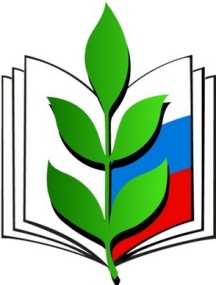 ПЛАН  РАБОТЫНА 2019  годУтвержденна  XXIV Президиуме27  февраля 2019 г.  протокол №  24/1  Горно - Алтайск  2019I ПрезидиумыV ПленумIII СовещанияIV. Учеба профсоюзного активаV. Проверка деятельности профсоюзных органов территориальных, первичных организаций ПрофсоюзаVI Совместная работа с Министерством образования и науки Республики Алтай VII. Работа с комитетом по образованию и комитетом по социальной защите и охране здоровья населения Государственного Собрания Эл Курултай, Главным федеральным инспекторомVIII. Взаимодействие с Верховным Судом Республики Алтай, Прокуратурой, Государственной инспекцией труда, Трехсторонней комиссией1. Продолжить сотрудничество с выше названными органами.2. По мере необходимости оперативно оформлять соответствующие документы с целью разрешения конфликта и защиты прав членов Профсоюза.3. По просьбе заявителей (членов Профсоюза) оперативно оформлять исковые заявления в суды и, представлять интересы заявителей. 4. Оказывать помощь в оформлении документов членов Профсоюза и профсоюзным органам.5. Продолжить работу по охране труда с привлечением специалистов Государственной инспекции труда.IX. Взаимодействие с Правительством, Министерством труда, трехсторонней комиссией1. Принимать участие в заседаниях (планерках) Правительства, оперативно информировать заместителей председателей Правительства о росте социальной напряженности и ее причине.2. Продолжить сотрудничество с Министерством  труда и социальной защиты  по вопросам гарантии социальных льгот и охране труда. Участвовать в работе Республиканской  межведомственной комиссии по охране труда. 3. Совместно, в соответствии с планом работы межведомственной комиссии по охране труда подготовить и рассмотреть вопросы:а) административно - общественный контроль по охране труда в образовательных организациях Усть - Коксинского района  - II квартал  2019 г.4. Принимать участие во встречах с Главой республики и членами Правительства. X. Совместная работа с профобъединением республики (ООПРА),  ЦС Профсоюза, Координационным Советом профсоюзов Сибири, территориальными объединениями1. Участвовать во всех мероприятиях проводимыми ООПРА.2. Проводить взаимные консультации и совместную учебу профактива.3. Своевременно информировать руководство ООПРА о причинах социальной напряженности.4. Принимать активное участие в работе органов ООПРА.5. Осуществлять постоянную связь с руководством Профсоюза, оперативно информировать о причинах социальной  напряженности.6. Добросовестно выполнять свои обязательства перед Центральным Советом Профсоюза. 7. Принимать активное участие в акциях, мероприятиях, проводимых Центральным Советом Профсоюза.8. Своевременно направлять всю отчетность  и информацию по утвержденной форме. XI. Работа с Контрольно  - ревизионной комиссией1. Участвовать в заседаниях Республиканской Контрольно - ревизионной комиссией (далее РКРК).2. Содействовать проведению РКРК мероприятий, с этой целью:а) обеспечить финансирование работы РКРК;б) обеспечить транспортом поездки по республики членов РКРК;в) профсоюзному активу проводить совместные проверки с  РКРК;г) мероприятия РКРК ввести в общий план работы. 3. Периодически на заседаниях профсоюзных органов (Президиум, Пленум) слушать информацию о работе РКРК.4. Привлекать членов РКРК к участию в работе совещаний, семинаров профсоюзного актива республики. 5. Совместно с  РКРК проводить  учебы  профсоюзного актива республики.6. Способствовать повышению квалификации членов РКРК.7. Главному бухгалтеру содействовать проведению финансовых проверок профсоюзных организаций. XII. Работа с республиканским Советом молодых педагогов1. Принимать участие в заседаниях Президиума и Совета.2. Приглашать на заседание Президиума и совета Республиканского комитета АРО Профсоюза председателя Совета молодых педагогов.3. Обеспечить разумное финансирование работы Совета молодых педагогов.П Л А Нработы республиканской контрольно-ревизионной комиссиина 2019 год.Наименование вопросаОтветственныеXXIV  Президиум  февральXXIV  Президиум  февральПовестка1.  Утверждение плана работы Республиканского комитета на 2019 год.2. Итоги статистического отчета на 1 января 2019 года.3. Итоги профсоюзных ёлок: 27 декабря и 4,5 января 2019 года.4. Итоги работы профсоюзного комитета школы №8 г. Горно-Алтайска по развитию социального партнёрства и выполнению коллективного трудового договора.5. Итоги работы по внедрению электронного профсоюзного билета и электронного делопроизводства.6. Об итогах недели педагогического мастерства 20197. Об обращении Республиканского Комитета в Министерство образования и науки Республики Алтай, Комитет по образованию Государственного собрания Эл Курултай Республики Алтай по вопросу замены существующей системы оплаты труда учителей общеобразовательных школ, основанной на системе ученико/час.8. О награжденииТишков Ю.ПГорохова Е.Ю.Горохова Е.Ю. Горохова Е.Ю.Белоусова Н.В.Горохова Е.Ю.Горохова Е.Ю.Горохова Е.Ю.Тишков Ю.ПXXV  Президиум июньXXV  Президиум июньПовестка1. Итоги финансового отчёта за 2018 год.2. Итоги "Недели педагогического мастерства".3. Итоги "Дня здоровья"4. Итоги работы Усть - Коксинского Совета председателей профсоюзных организаций по устранению замечаний проверки по охране труда в 2018 году.5. Информация Онгудайского Совета о проделанной работе по ликвидации замечаний выявленных в ходе фронтальной проверки 2016 года.6. О новом составе членов Республиканского комитета.XXVI  Президиум сентябрьXXVI  Президиум сентябрьПовестка1. Информация о устранении замечаний по итогам фронтальной проверки 2018 года деятельности профсоюзного комитета "Специальной (коррекционной) общеобразовательной школы -интернат для детей с нарушением слуха".2. О проделанной работе Республиканского комитета по выполнению Отраслевого тарифного соглашения.3. Информация уполномоченных Республиканского комитета и председателей территориальных организаций Профсоюза о проведении отчётно-выборных собраний в первичных профсоюзных организациях.4. Итоги работы по внедрению электронного профсоюзного билета и электронного делопроизводства.XXVII.  Президиум   ноябрьXXVII.  Президиум   ноябрьПовестка1. Итоги проверки АПОУ "Майминский сельхозтехникум" по охране труда "Административно-общественный контроль за состоянием охраны труда и здоровья".2. Информация уполномоченных Республиканского комитета и председателей территориальных организаций Профсоюза о проведении отчётно-выборных конференций в территориальных организациях.3. О рабочих органах 16 республиканской отчётно-выборной конференции.4. О составе Президиума (Исполкома).5. О наградах.6. Итоги экспериментальной программы АРО "Эффективный профсоюзный бюджет 2018-2020 годы"7. О проведении новогодних "Профсоюзных ёлок" в республиканском театре.8. Итоги выполнения Отраслевого тарифного соглашения.Наименование вопросаОтветственные1. О прекращении и подтверждении полномочий членов Республиканского Комитета2. Итоги работы Республиканского Комитета АРО Профсоюза за 2018 год и задачи на 2019 год.3. Информация о деятельности Республиканской Контрольно-Ревизионной комиссии за 2018 год и задачи на 2019 год.4. Информация о выполнении  сметы доходов и расходов Республиканского Комитета АРО Профсоюза за 2018 г.5. Проект сметы доходов и расходов Республиканского Комитета АРО Профсоюза на 2019 г.6. О проведении XVI (шестнадцатой) республиканской отчетно-выборной конференции.7. Информация о реализации  экспериментальной программы АРО "Эффективный профсоюзный бюджет 2018-2020 годы"Горохова Е.Ю.Тишков Ю.П.Белоусова Н.В.Ляхова В.Е.Ляхова В.Е.Тишков Ю.П.Горохова Е.Ю.Наименование вопросаВремя1. С председателями профсоюзных организаций муниципальных образований: а) Турочакский район б) Чойский районв) Майминский районг) Чемальский районд) Шебалинский районе) Онгудайский районё) Усть-Канский районж) Усть-Коксинский районз) Кош-Агачский райони) Улаганский район01.03.28.0229.03.28.03.12.03.10.04.13.03.14.03.11.04.12.04.Итоги работы за 2018 год и задачи на 2019 год2. С председателями профсоюзных организаций стоящих на учёте в Рескоме:а)  1 раз в квартал.Повестки заседаний рабочие с текущим материалом.СрокиКатегория обучающихся30 ЯнваряРуководители территориальных и первичных профсоюзных организаций "Электронное, автоматическое обслуживание"АпрельСеминар. Отчёты и выборы.СентябрьСоциальное партнёрство.ОктябряУчастие в работе XVI (шестнадцатой) республиканской отчётно-выборной конференцииО проведении "Профсоюзных ёлок".Электронное, автоматическое делопроизводство.Электронный профсоюзный билет.Наименование вопросаСроки ответственный1. Итоги работы профсоюзного комитета школы №8 г. Горно-Алтайска по развитию социального партнёрства и выполнению коллективного договора.ФевральГорохова Е.Ю.Белоусова Н.В.Тимошенская Т.А.2. Итоги работы Усть - Коксинского Совета о проделанной работе по ликвидации замечаний выявленных в ходе проверок по охране труда в 2018 году.МайТишков Ю.П.Кыпчакова В.В.3. Итоги работы Онгудайского Совета по ликвидации замечаний выявленных в ходе фронтальной проверки 2016 года.МайГорохова Е.Ю.Белоусова Н.В.Чичинова Л.Г.4. Административно-общественный контроль за состоянием охраны труда и здоровья в АПОУ "Майминский сельхозтехникум".ОктябрьТишков Ю.П.Верёвкин5. Итоги работы профсоюзного комитета "Специальной (коррекционной) общеобразовательной школы - интернат для детей с нарушением слуха", по устранению замечаний по итогам фронтальной проверки 2018 года.ИюньГорохова Е.Ю.Белоусова Н.В.Тепукова Б.Б.Наименование вопросаСроки1.  Семинар-совещание Развитие системы социального партнёрства в структуре образования республики.Февраль- МартТишков Ю.П.2.  День здоровья.Март Тишков Ю.П.3. Проверка образовательных организаций Усть -Коксинского района по вопросу "Административно-общественный контроль за охраной труда и здоровья". Итоги работы по устранению замечаний проверки 2018 года.АпрельТишков Ю.П.4. Проверка работы администрации и профсоюзного комитета АПОУ "Майминский сельскохозяйственный техникум"."Административно-общественный контроль за охраной труда и здоровья".СентябрьТишков Ю.П.5. Отчёт сторон (Министерство, Профсоюз, работодатели) о выполнении Регионального Отраслевого соглашения за 2019 год.Июнь-ДекабрьГорохова Е.Ю.6. Проведение заседания отраслевой комиссии по социальному партнёрству. 1 раз в  кварталГорохова Е.Ю.7.  Итоги специальной оценки рабочих мест в образовательных организациях республики.Коллегия ДекабрьТишков Ю.П.Наименование вопросаСроки, ответственный1. Принимать участие в заседаниях комитетов, в парламентских слушаниях, проведении «Круглых столов».По мере необходимостиЮ.П. Тишков2. Продолжить работу по контролю за оплатой труда, сохранением  социальных льгот и гарантий работников отрасли.Уполномоченные Рескома, председатели3. Продолжить работу в составе рабочей группы при Главном федеральном инспекторе по контролю за реализацией указов Президента РФ.Ю.П. Тишков4. Оперативно информировать Главного федерального инспектора о росте социальной напряженности в трудовых коллективах и её причинах.Ю.П. Тишков№/№МероприятиеСрокисполненияОтветственный1.2.3.4.5.6.7.8.Участие в обучении профсоюзного актива районного звена и первичных профорганизаций.Участие в работе комиссии АРО по проведению проверки деятельности профсоюзного актива  Онгудайской районной профсоюзной организации по ликвидации замечаний, указанных при фронтальной проверке 2016 г.Участие в работе комиссии Рескома АРО по проверке деятельности  профсоюзного комитета СОШ №8 г. Горно-Алтайска по развитию социального партнерства и выполнению коллективного трудового договора.Участие в работе комиссии Рескома АРОпо проверке деятельности профкома студенческой профсоюзной организации ГАГУ.Участие в комиссии Республиканского комитета АРО Профсоюза по проведению проверки деятельности профсоюзного комитета «Специальной (коррекционной) общеобразовательной школы-интернат для детей с нарушением слуха» по устранению замечаний, указанных при фронтальной проверке 2018 г.Проверка деятельности Рескома АРООказание методической помощи в организации работы и оформлении документации районным и первичным профорганизациямЗаседание республиканской контрольно-ревизионной комиссиипо плану РескомамайфевральмартсентябрьоктябрьпостоянноноябрьБелоусова Н.В.Белоусова Н.В.Белоусова Н.В.Белоусова Н.В.Белоусова Н.В.Белоусова Н.В.Белоусова Н.В.Силинская Н.В.Машкова И.Ю.Трусова О.Л.Белоусова Н.В. 